Ofrece información sobre los activos de capital, los cuales son definidos como la propiedad por el contribuyente relacionada o no con su industria o negocio, pero no incluye:Inventario del Contribuyente en existencia o para la venta;Propiedad sujeta a la concesión por depreciación;Propiedad inmueble utilizada en la industria o negocio;Derechos de propiedad literaria, una composición literaria, musical o artística, una carta o memorando o propiedad similar; y,Cuentas o pagares a cobrar adquiridos en el curso ordinario de la industria o negocio por servicios prestados o por concepto de préstamos o de la venta de propiedad que constituya inventario. ComerciantesIndividuos Se deberá solicitar el comprobante W-2 al patrono. En caso de necesitar el comprobante de retención alguna enmienda se deberá llevar a cabo una enmienda al comprobante de retención.Art.3, 5 y 8 de la Ley 135-2014  Código de Rentas Internas para un Nuevo Puerto Rico  Ley 210-2014Sección 1034.01No aplica.Lugar: 	Sistema de Servicio y Atención al Contribuyente “Hacienda Responde”Horario:	Lunes a Viernes                     8:00 am-4:30 pmTeléfono: 	(787) 620-2323                     (787) 721-2020                      (787) 722-0216Fax: 		(787) 522-5055 / 5056Directorio de ColecturíaDirectorio de Distritos de CobroDirectorio de Centros de ServicioContacto del Procurador del ContribuyentePortal del Departamento de HaciendaAl momento de esta revisión no existen preguntas referentes al tema.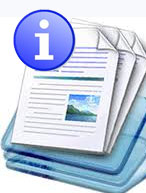 Información sobre el servicio 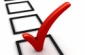 Clasificación del contribuyente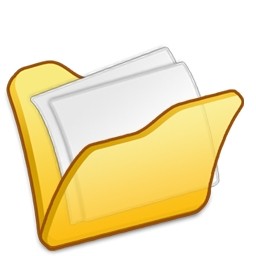 Procedimientos y documentos referentes al servicio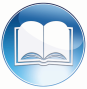 Código, reglamentos o leyes aplicables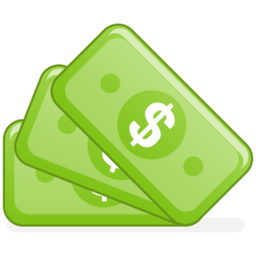 Sellos de Rentas Internas y métodos de pago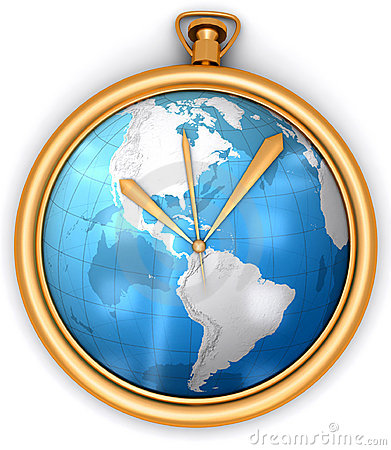 Ubicación y horario de servicio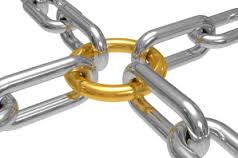 Enlaces relacionados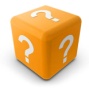 Preguntas frecuentes